НАКАЗПО ГАННІВСЬКІЙ ЗАГАЛЬНООСВІТНІЙ ШКОЛІ І-ІІІ СТУПЕНІВПЕТРІВСЬКОЇ РАЙОННОЇ РАДИ КІРОВОГРАДСЬКОЇ ОБЛАСТІвід 11 вересня  2019 року                                                                                № 194с. ГаннівкаПро організацію та участь у Всеукраїнському профілактичному заході  «Урок»На виконання наказу начальника відділу освіти райдержадміністрації від 10 вересня 2019 року № 161 «Про організацію та участь у Всеукраїнському профілактичному заході  «Урок»НАКАЗУЮ:1. Заступнику директора з навчально-виховної роботи Ганнівської загальноосвітньої школи І-ІІІ ступенів ГРИШАЄВІЙ О.В., заступнику завідувача з навчально-виховної роботи Володимирівської загальноосвітньої школи І-ІІ ступенів, філії Ганнівської загальноосвітньої школи І-ІІІ ступенів ПОГОРЄЛІЙ Т.М., заступнику завідувача з навчально-виховної роботи Іскрівської загальноосвітньої школи І-ІІІ ступенів, філії Ганнівської загальноосвітньої школи І-ІІІ ступенів БОНДАРЄВІЙ Н.П.:1) забезпечити залучення всіх учнів шкільного віку до навчання;2) організувати проведення Всеукраїнського профілактичного заходу «Урок» із метою виявлення дітей, які з початку навчального року без поважних причин не приступили до занять у закладах загальної середньої освіти (02 - 12 вересня 2019 року);3) спільно зі службою у справах дітей райдержадміністрації, Петрівського відділу  поліції Долинського відділу поліції Головного управління Національної поліції в Кіровоградській області вжити заходів щодо повернення або влаштування виявлених дітей до закладів освіти; усунення причин і умов, унаслідок яких діти не приступили до навчання; притягнення до відповідальності батьків або осіб, які їх замінюють, посадових осіб за порушення прав та законних інтересів дітей (12 вересня,  23 жовтня 2019 року);4) посилити контроль за відвідуванням учнями закладів освіти;5) сприяти в охопленні навчанням дітей, переміщених з тимчасово окупованих територій, під час усіх етапів проведення Всеукраїнського профілактичного заходу «Урок» і надалі впродовж навчального року;6) забезпечити виконання пункту 13 Порядку ведення обліку дітей дошкільного, шкільного віку та учнів, затвердженого постановою Кабінету Міністрів України від 13 вересня 2017 року № 684 щодо збереження в особових справах учнів протягом навчального року довідок та пояснень причин відсутності дитини на уроках;7) вжити заходів щодо залучення дітей, схильних до пропусків навчальних занять, до позакласної робота, участі у гуртках, секціях, занять із практичним психологом;8) забезпечити наявність у закладах загальної середньої освіти довідок про навчання та працевлаштування всіх випускників 9-х та 11-х класів 2018/2019 навчального року;9) надавати до районної служби зайнятості списки неповнолітніх випускників 11-х класів закладів загальної середньої освіти 2018/2019 навчального року, які не навчаються та не працюють;10) передбачити у планах роботи закладів освіти на 2019/2020 навчальний рік проведення заходів із батьківською громадськістю щодо обов'язковості здобуття дітьми шкільного віку повної загальної середньої освіти та недопущення пропусків учнями навчальних занять без поважних причин;11) організувати розгляд питання відвідування учнями навчальних занять та охоплення навчанням дітей шкільного віку на педагогічних радах закладів;12) інформацію про результати проведення Всеукраїнського профілактичного заходу «Урок» надати до відділу освіти райдержадміністрації за формами, що додаються,                                  до 12 вересня 2019 року та 23 жовтня 2019 року.2. Контроль за виконанням даного наказу покласти на заступника директора з навчально-виховної роботи Ганнівської загальноосвітньої школи І-ІІІ ступенів ЩУРИК О.О., завідувача Володимирівської загальноосвітньої школи І-ІІ ступенів, філії Ганнівської загальноосвітньої школи І-ІІІ ступенів МІЩЕНКО М. І., на завідувача Іскрівської загальноосвітньої школи І-ІІІ ступенів, філії Ганнівської загальноосвітньої школи І-ІІІ ступенів ЯНИШИНА В.М. Директор школи                                                                                          О.КанівецьЗ наказом ознайомлені:                                                                          О.ЩурикО.ГришаєваВ.ЯнишинМ.МіщенкоТ.ПогорєлаН.БондарєваДодаток до наказу директора школи від 11.09.2019 року № 194ФОРМА звітності про результати проведення Всеукраїнського профілактичного заходу «Урок» у 2019 році*Кількість дітей, виявлених протягом 02-12 вересня (графи 2, 3, 4, 5, та 12, 13, 14, 15, 16) в ході двох етапів звітування (станом на 12 вересня та 23 жовтня 2019 року) повинні залишатися незмінною, усі інші графи заповнюються в порядку зростання. У випадках, коли в ході проведення заходу з 12 вересня по 23 жовтня виявляються інші діти, які не приступили до занять, про них потрібно повідомляти  текстово у листі, не змінюючи при цьому показники 2 графи.** детально зазначити причини, з яких діти не приступили до навчання (графа 16).*** детально зазначити причини, з яких діти залишилися невлаштованими до навчання (графа 19) при остаточному звітуванні 23 жовтня  2019 року.**** надати текстову інформацію про дітей, переміщених з тимчасово окупованих територій, під час профілактичного заходу, та надану їм допомогу. СПИСОКучнів  закладів загальної середньої освіти Петрівського району, які не навчалися без поважних причин станом на  12 вересня_2019 рокуІНФОРМАЦІЯпро подальше влаштування випускників  9 класів 2019 року закладів загальної середньої освітиІНФОРМАЦІЯ про подальше влаштування випускників  11 класів 2019 року закладів загальної середньої освіти№Назва територіїКількість дітей шкільного віку на даній територіїВиявлено дітей, які не приступили до занять в ЗЗСО ПТНЗ, ЗВО І-ІІ рівнів акредитаціїІз нихІз нихІз нихІз загальної кількості виявленихІз загальної кількості виявленихІз загальної кількості виявленихІз загальної кількості виявленихІз загальної кількості виявленихІз загальної кількості виявленихПричини, з якої дитина не навчаласяПричини, з якої дитина не навчаласяПричини, з якої дитина не навчаласяПричини, з якої дитина не навчаласяПричини, з якої дитина не навчалася№Назва територіїКількість дітей шкільного віку на даній територіїВиявлено дітей, які не приступили до занять в ЗЗСО ПТНЗ, ЗВО І-ІІ рівнів акредитації6-10 років11-14 років15-18 роківповернуто на навчанняповернуто на навчаннявлаштовано на навчаннявлаштовано на навчанняВлаштовано до закладів соціального захисту дітейВлаштовано до закладів охороно здоров’яМатеріальніНевиконання батьками своїх обов’язків по відношенню до дитиниСамовільне залишення дитиною закладу освітиВідрахування з заклала освітиІнші причини№Назва територіїКількість дітей шкільного віку на даній територіїВиявлено дітей, які не приступили до занять в ЗЗСО ПТНЗ, ЗВО І-ІІ рівнів акредитації6-10 років11-14 років15-18 роківДо ЗЗСО (крім шкіл-інтернатів) ПТНЗ, ЗВО І-ІІ рівнів акредитаціїдо інтернат них закладівДо ЗЗСО (крім шкіл-інтернатів) ПТНЗ, ЗВО І-ІІ рівнів акредитаціїдо інтернат них закладівВлаштовано до закладів соціального захисту дітейВлаштовано до закладів охороно здоров’яМатеріальніНевиконання батьками своїх обов’язків по відношенню до дитиниСамовільне залишення дитиною закладу освітиВідрахування з заклала освітиІнші причини12345678910111213141516У ході проведення заходуУ ході проведення заходуКількість дітей, які залишилися невлаштованими на навчанняЗагальна кількість дітей, які отримали допомогу (в тому числі фінансову, гуманітарну)Притягнено до відповідальності батьківПритягнено до відповідальності посадових осібКількість дітей, які залишилися невлаштованими на навчанняЗагальна кількість дітей, які отримали допомогу (в тому числі фінансову, гуманітарну)17181920№ з/пРайонНазва закладу освітиПІБ дитини, яка не навчається без поважних причинВік учняКлас (курс), в якому повинна навчатись дитина у 2018/2019 навчальному роціПричини не навчанняВжиті заходиТерміни залучення до навчання№ з/пНазва ЗЗСОКількість випускників 9 класу, осібПІБ  випускникаПродовжують здобуття загальної середньої освітиПродовжують здобуття загальної середньої освітиПродовжують здобуття загальної середньої освітиПрацевлаштовані (вказати установу де працює дитина)Не навчаються, не працюютьНе навчаються, не працюютьНе навчаються, не працюють№ з/пНазва ЗЗСОКількість випускників 9 класу, осібПІБ  випускникаУ 10 класі ЗНЗУ ПТНЗУ ВНЗПрацевлаштовані (вказати установу де працює дитина)ПІБ, дата народженняПричини не навчанняТерміни залучення до навчанняВсьогоВсього№ з/пНазва ЗЗСОКількість випускників 11 класу, осібПІБ,  випускникаПродовжують навчанняПродовжують навчанняПродовжують навчанняПрацевлаштовані№ з/пНазва ЗЗСОКількість випускників 11 класу, осібПІБ,  випускникаУ ПТНЗУ ВНЗ І-ІІ рівнів акредитаціїУ ВНЗ ІІІ -VІ рівнів акредитаціїПрацевлаштованіВсьогоВсього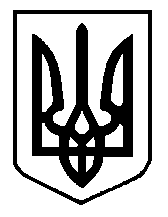 